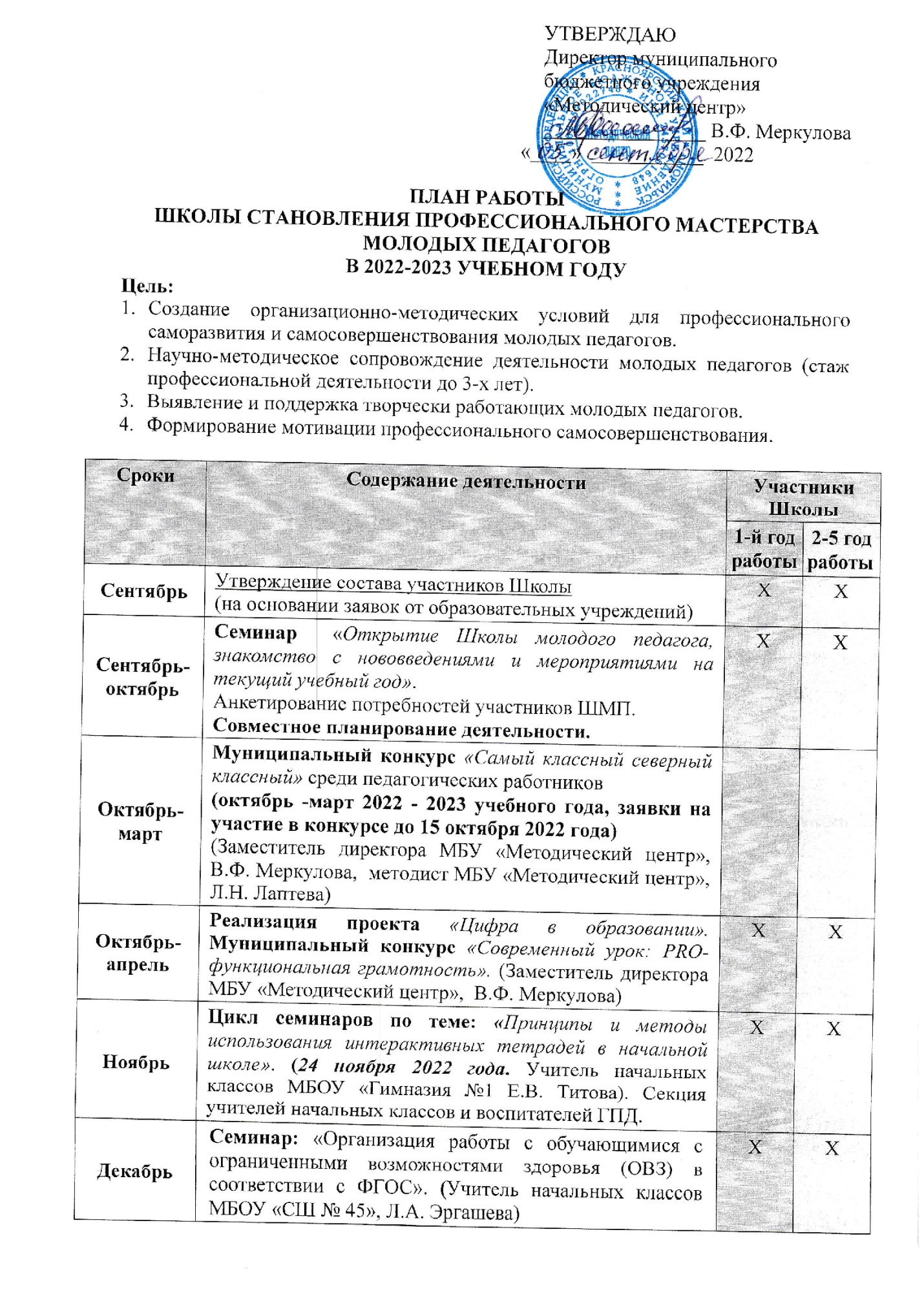 Количественный состав Школы на 2022-2023 учебный год:Работа предметных секций«Школы становления профессионального мастерства молодых педагогов», курируемых методистами по направлениямДекабрьЦикл семинаров по теме: «Принципы и методы использования интерактивных тетрадей в начальной школе». (декабрь 2022 года. Учитель начальных классов МБОУ «Гимназия №1 Е.В. Титова»). Секция учителей начальных классов и воспитателей ГПД.ХХЯнварьСеминар «Разработка индивидуального образовательного маршрута молодого педагога» (январь 2023 года. Заместитель директора МБУ «Методический центр», В.Ф. Меркулова).ХХЯнварьЦикл семинаров по теме: «Принципы и методы использования интерактивных тетрадей в начальной школе». (январь 2023 года. Учитель начальных классов МБОУ «Гимназия №1 Е.В. Титова). Секция учителей начальных классов и воспитателей ГПД.ХХЯнварь - март «Муниципальный фестиваль инклюзивных практик» (Заместитель директора МБУ «Методический центр»,  В.Ф. Меркулова,  методист МБУ «Методический центр»,  А.В. Волосенко)ФевральСеминар «Системно-деятельностный подход в теории и в практике проведения современного урока». (Заместитель директора МБУ «Методический центр»,  В.Ф. Меркулова,  методист МБУ «Методический центр»,  М.В.Бирюкова)ХХМартКонференция «Успешные  практики наставничества  молодых  педагогов в школьном образовательном пространстве». (Методист МБУ «Методический центр»,   М.В. Бирюкова)ХАпрельПрактическое занятие «Переменка. Организация игр на переменах в начальной школе». (Методист МБУ «Методический центр»,   М.В. Бирюкова, методист МБУ «Методический центр», Н.Т. Трифонова)АпрельГородские педагогические чтения   «Норильский учитель: опыт прошлого – взгляд в будущее».  (Заместитель директора МБУ «Методический центр»,   В.Ф. Меркулова, методист МБУ «Методический центр» М.А. Коваленко).ХМайКонсультации методистов по разработке рабочих программ и работе с конструктором рабочих программ.(Методист МБУ «Методический центр»,   М.В. Бирюкова, методист МБУ «Методический центр», Н.Т. Трифонова)ХХВ течение годаРабота предметных секций, курируемых методистами по направления. Индивидуальные консультации педагогов-наставников, методистов МБУ «Методический центр» по направлениям. Посещение методических мероприятий, открытых уроков по направлениям работы ГМО.ХХ№Наименование секцииКол-во человек1.Секция учителей иностранного языка32.Секция учителей начальных классов, воспитателей ГПД493.Секция учителей физической культуры, ОБЖ34.Секция учителей истории и обществознания65.Секция старших вожатых, педагогов дополнительного образования36.Секция учителей русского языка и литературы6Секция учителей географии 27.Секция учителей математики, информатики,  физики и астрономия128.Секция учителей-логопедов, учителей дефектологов29.Секция педагогов-психологов, социальных педагогов310.Секция учителей музыки, ИЗО212.Секция учителей химии и биологии1Всего молодых педагогов 93 чел.Первый год участия в ШМП 43 чел.Семинары-практикумыСеминары-практикумыСеминары-практикумыСеминары-практикумы1.Семинар-практикум для педагогов-психологовСеминар-практикум для педагогов-психологовСеминар-практикум для педагогов-психологовСеминар-практикум для педагогов-психологов1.1Семинар для педагогов-психологовПсихологическое консультирование подростков и родителей вобразовательном учреждении.ОктябрьМетодистА.В. Волосенко,педагог-психологМБУ ДО «СОЦ» И.В. Гроза1.2Семинар для педагогов-психологовПрофилактика сидрома эмоционального выгорания.ДекабрьМетодистА.В. Волосенко, педагог-психолог МБОУ «СШ № 45»А В. Скаленко1.3Семинар для педагогов-психологовОказание психологической поддержки детям и подросткам «группы риска».ФевральМетодистА.В. Волосенко, педагог-психолог МБУ ДО «СОЦ»И.В. Гроза2.Семинар-практикум для учителей-логопедов и учителей-дефектологовСеминар-практикум для учителей-логопедов и учителей-дефектологовСеминар-практикум для учителей-логопедов и учителей-дефектологов2.1Семинар-практикум для учителей-логопедовПрофилактика и коррекция дисграфии и дислексии у детей младшего школьного возраста.ДекабрьМетодистА.В. Волосенко, учитель-логопед МБОУ «СШ № 20»Е.Н. Солодова2.2Семинар для учителей-логопедовЛогопедическая помощь двуязычным детям в речевом развитии.АпрельМетодистА.В. Волосенко,учитель-логопед МБОУ «СШ № 31»Е.С. Самохвалова 3.Семинары-практикумы для социальных педагоговСеминары-практикумы для социальных педагоговСеминары-практикумы для социальных педагогов3.1Семинар для социальных педагоговСоставление ИОМ несовершеннолетних, состоящих на различных видах учета.ДекабрьМетодистА.В. Волосенко,руководитель ГМО, социальный педагог МБОУ «Гимназия №1» А.Г. Солдатченкова3.2Семинар для социальных педагоговДеловая игра «Профессиональная компетентность социального педагога».ФевральМетодистА.В. Волосенко,руководитель ГМО, социальный педагог МБОУ «Гимназия № 1» А.Г. Солдатченкова4.Семинары-практикумы для классных руководителейСеминары-практикумы для классных руководителейСеминары-практикумы для классных руководителей4.1Семинар для классных руководителей Формирование нравственных ценностей младшего школьника.ОктябрьМетодистЛ.Н. Лаптева4.2Семинар для классных руководителей Современные тенденции развития образования: вызовы времени, реальная практика.ДекабрьМетодистЛ.Н. Лаптева4.3Семинар для классных руководителей Конфликты и способы их урегулирования.ФевральМетодистЛ.Н. Лаптева4.4Форум для классных руководителей Организация проектной работы в классном коллективе».АпрельМетодистЛ.Н. Лаптева5.Семинары-практикумы для учителей начальных классовСеминары-практикумы для учителей начальных классовСеминары-практикумы для учителей начальных классов5.1Семинар-практикум для учителей начальных классов Инновации в работе учителя. Лучшие практики.ЯнварьМетодист Н.Т. Трифонова, руководитель ГМО А.В. Серикова5.2Семинар-практикум для учителей начальных классовОсобенности организации самостоятельной учебно-исследовательской практики младших школьников.ФевральМетодист Н.Т. Трифонова, руководитель ГМО А.В. Серикова6.Семинары-практикумы для учителей русского языка и литературы, иностранного языкаСеминары-практикумы для учителей русского языка и литературы, иностранного языкаСеминары-практикумы для учителей русского языка и литературы, иностранного языка6.1Семинар для учителей русского языка и литературыИндивидуальный образовательный маршрут учителя русского языка и литературы.ОктябрьМетодист Т.В. Вдовина6.2Семинар для учителей русского языка и литературыРазвитие креативного мышления на уроках русского языка и литературы.АпрельМетодист Т.В. Вдовина,учитель русского языка МБОУ «СШ № 33»Т.Е. Карнаева 6.3Семинар для учителей иностранного языкаОсобенности составления рабочих программ в рамках введения ФГОС третьего поколения.ОктябрьМетодист Т.В. Вдовина, руководитель ГМОучителей иностранного языкаЕ.А. Зайцева6.4Семинар для учителей иностранного языкаИнформационные технологии и цифровизация в современном образовательном пространстве.ДекабрьМетодист Т.В. Вдовина, руководитель ГМОучителей иностранного языкаЕ.А. Зайцева6.5Семинар для учителей иностранного языкаДеятельностные технологии обучения.АпрельМетодист Т.В. Вдовина, руководитель ГМОучителей иностранного языкаЕ.А. Зайцева7.Семинары-практикумы для учителей химии, биологии, географииСеминары-практикумы для учителей химии, биологии, географииСеминары-практикумы для учителей химии, биологии, географии7.1.Семинар для учителей биологииНаписание научно-практических работ: от А до Я.ОктябрьМетодистТ.В. Вдовина,руководитель ГМО учителей биологииЭ.Ю. Андреева7.2.Семинар для учителей биологииЦифровые инструменты обучения/воспитания в современной действительности.ДекабрьМетодистТ.В. Вдовина,руководитель ГМО учителей биологииЭ.Ю. Андреева7.3.Семинар для учителей биологииИнновационная деятельность учителя биологии в процессе повышения качества образования.ФевральМетодистТ.В. Вдовина,руководитель ГМО учителей биологииЭ.Ю. Андреева7.4.Семинар для учителей географии Деятельностные технологии обучения.ДекабрьМетодистМ.В. Шевелёва,руководитель ГМО учителей географии С.В. Стекольщикова7.5.Семинар для учителей химии Организация научной (исследовательской) деятельности на уроках и во внеурочное время.ДекабрьМетодистТ.В. Вдовина,учитель химии и биологии МБОУ «СШ № 28»А.А. Полуэктова7.6.Семинар для учителей химии Активизация познавательной активности учащихся через НПК.ДекабрьМетодистТ.В. Вдовина,учитель химии МБОУ «СШ № 31»Г.Н. Трубановская8.Семинары-практикумы для учителей математики, физики, информатики и ИКТСеминары-практикумы для учителей математики, физики, информатики и ИКТСеминары-практикумы для учителей математики, физики, информатики и ИКТ8.1Семинар-практикум для учителей информатики и ИКТОбучающая платформа Яндекс: погружение.ОктябрьЗаместитель директора А.В. Кошкина,учитель информатики и ИКТ МБОУ «Гимназия № 7»Л.В. Воробьева8.2Семинар-практикум для учителей информатики и ИКТПреемственность в освоении робототехники на уровне дошкольного и начального общего образования.ФевральЗаместитель директора А.В. Кошкина,учитель информатики и ИКТ МБОУ «Гимназия № 11» Т.И. Кухта 8.3Семинар-практикум для учителей математикиПодготовка учащихся к олимпиадам различного уровня.ОктябрьДиректор В.Ф. Меркулова, учитель математики МБОУ «Лицей № 3»Е.В. Бугайчук8.4Семинар-практикум для учителей математикиПодходы к системе оценивания качества образования.Февраль Директор В.Ф. Меркулова, учитель математики МБОУ «СШ № 28»С.Ю. Семёнов8.5Семинар-практикум  учителей математики Активизация познавательной деятельности обучающихся с ограниченными возможностями здоровья на уроках математики.АпрельДиректорВ.Ф. Меркулова, учитель математики МБОУ «СШ № 45»Л.А. Щукина 8.6Семинар-практикум для учителей физикиТехнология Лотос.ОктябрьДиректорВ.Ф. Меркулова,учитель физики  МБОУ «Гимназия № 48»И.А. Волкова8.7Семинар-практикум для учителей физикиИспользование возможностей обазовательной среды кабинета физики и цифровой образовательной среды школы  при подготовке и проведении уроков.АпрельЗаместитель директора В.Ф. Меркулова,учитель физики  МБОУ «СШ № 1»О.Н. Кремнева, учитель физики МБОУ «СШ № 42» О.Д. Шамова,учитель физики  МБОУ «Гимназия № 11» А.В. Шпетный 9.Семинары-практикумы для учителей истории, обществознания, экономики, праваСеминары-практикумы для учителей истории, обществознания, экономики, праваСеминары-практикумы для учителей истории, обществознания, экономики, права9.1Семинар-практикум для учителей истории и обществознанияАктивизация познавательной активности учащихся в ходе подготовки  к участию в научно-практической конференции школьников.ДекабрьМетодистМ.В. Бирюкова,учитель историии обществознанияМБОУ «СШ № 33»Т.С. Новгородцева9.2Семинар-практикум для учителей истории обществознанияОрганизация научной (исследовательской) деятельности на уроках и во внеурочное время.ДекабрьМетодистМ.В. Бирюкова,учитель историии обществознанияМБОУ «СШ № 29» Г.А. Расторгуева9.3Семинар-практикум для учителей истории обществознанияПроектная и исследовательская деятельность обучающихся как фактор личностной и социальной успешности.ФевральМетодистМ.В. Бирюкова,учитель историии обществознанияМБОУ «СШ № 23»А.М. Коротких9.4Семинар-практикум для учителей истории обществознанияДуховно-нравственное воспитание обучющихся через организацию внеурочной деятельности.АпрельМетодистМ.В. Бирюкова,учитель историии обществознанияМБОУ «СШ № 23»А.Н. Бажайкина10.Семинары-практикумы для учителей, преподающих курс ОРКСЭ, ОДНКНРСеминары-практикумы для учителей, преподающих курс ОРКСЭ, ОДНКНРСеминары-практикумы для учителей, преподающих курс ОРКСЭ, ОДНКНР10.1Семинар-практикум для учителей, преподающих курс ОРКСЭИнформационно-методическое сопровождение образовательного процесса кура ОРКСЭ  с учетом обновлений в ФГОС.ОктябрьМетодистН.Т. Трифонова, руководитель ГМО Л.С. Нарушевич10.2Семинар-практикум для учителей, преподающих курс ОРКСЭ Комплесный подход к формированию предметных  метапредметных результатов: планирование, технологии, контроль.Февраль  МетодистН.Т. Трифонова, руководитель ГМО Л.С. Нарушевич11.Семинары-практикумы для учителей ИЗО, МХК, музыкиСеминары-практикумы для учителей ИЗО, МХК, музыкиСеминары-практикумы для учителей ИЗО, МХК, музыки11.1Семинар для учителей музыкиРазвитие познавательного интереса учащихся на уроках музыки и во внеурочной деятельности. ОктябрьМетодистМ.А. Коваленко, учителя музыкиМБОУ «СШ № 23»  И.П. Андреева, МБОУ «СШ № 6»  А.Л. Антропова 11.2Семинар для учителей музыкиКритериальное оценивание учебных достижений учащихся на уроках музыки. ДекабрьМетодистМ.А. Коваленко, учителя музыкиМБОУ «СШ № 28»  А.С. Вершинина А.П. Кочелорова  11.3Семинар для учителей музыкиПсихолого-педагогическое сопровождение творческого развития личности в условиях информационной образовательной среды. ФевральМетодистМ.А. Коваленко, учителя музыкиМБОУ «СШ № 16»  О.А. Пляскина,  МБОУ «Лицей № 3»  О.В. Шевченко    11.4Семинар для учителей музыкиСпецифика применения ИКТ в образовательной среде в соответствии с требованиями ФГОС. АпрельМетодистМ.А. Коваленко,учителя музыкиМБОУ «СШ № 21»  А.С. Ширяевская,МБОУ «СШ № 17»  О.Г. Петренко 11.5Педагогическая мастерская для учителей ИЗО, МХК Игра как форма контроля знаний по теории искусства.ДекабрьМетодистМ.А. Коваленко, учитель музыки МБОУ «Гимназия № 1» Ю.Я. Марковская  11.6Семинар для учителей ИЗО, МХК Применение компьютерной графики в работе учителя ИЗО.АпрельМетодистМ.А. Коваленко, учителя ИЗОМБОУ «СШ № 28»  Д.В. Широких,МБОУ «СШ № 17»  А.Ю. Трапезникова12.Семинар-практикум для учителей технологииСеминар-практикум для учителей технологииСеминар-практикум для учителей технологии12.1Облачные технологии и использование электронных сервисов в образовательной деятельности.ОктябрьМетодистМ.А. Коваленко, учитель технологии МБОУ «СШ № 9»Е.В. Рудакова13.Семинары-практикумы для учителей физкультуры,преподавателей-организаторов ОБЖСеминары-практикумы для учителей физкультуры,преподавателей-организаторов ОБЖСеминары-практикумы для учителей физкультуры,преподавателей-организаторов ОБЖ13.1Семинар для преподавателей-организаторов ОБЖ Мероприятия, направленные на противодействие терроризму и экстремизму в общеобразовательных учреждениях.СентябрьФевральМетодистМ.В. Бирюкова13.2Семинар-практикум для преподавателей-организаторов ОБЖ Технологические аспекты работы в школе по профилактике экстремизма в молодежной среде.ОктябрьМетодистМ.В. Бирюкова,руководитель ГМО преподавателей-организаторов ОБЖ МБОУ «СШ № 36»  А.С. Васильева 13.3Семинар-практикум для преподавателей-организаторов ОБЖ Планирование деятельности преподавателя-организатора ОБЖ в соответствии с требованиями ФГОС.НоябрьМетодистМ.В. Бирюкова,руководитель ГМО преподавателей-организаторов ОБЖ Е.В. Марчев13.4Семинар для преподавателей-организаторов ОБЖ и учителей физкультуры  Межпредметные связи на уроках физической культуры и основы безопасности жизнедеятельности, как условия формирования и развития общих компетенций обучающихся.ДекабрьМетодистМ.В. Бирюкова,руководитель ГМО преподавателей-организаторов ОБЖ Е.В. Марчев, руководитель ГМО учителей физической культуры М.А. Бобов13.5Семинар-практикум для учителей физической культуры Планирование учителей физической культуры в соответствии с требованиями ФГОС.НоябрьМетодистМ.В. Бирюкова14.Семинары-практикумы для заведующих школьными библиотекамиСеминары-практикумы для заведующих школьными библиотекамиСеминары-практикумы для заведующих школьными библиотеками14.1Семинар-практикумОрганизация работы научного  общества учащихся в рамках обновленных ФГОС.ДекабрьМетодистМ.В. Шевелева, заведующий библиотекой МБОУ «СШ № 43» Л.Б. Михно15.Семинары для старших вожатыхСеминары для старших вожатыхСеминары для старших вожатых15.1Семинар-практикумИгровая технология – путь к сплочению коллектива. ОктябрьМетодист Л.Н. Лаптева, руководитель ГМОА.Ю. Трапезникова15.2Семинар-практикумРазвитие самореализации на школьных мероприятиях.ДекабрьМетодист Л.Н. Лаптева, руководитель ГМОА.Ю. Трапезникова15.3Семинар-практикумПрименение современных аудио и видео редакторов в работе старшего вожатого.ФевральМетодист Л.Н. Лаптева, руководитель ГМОА.Ю. Трапезникова15.4Семинар-практикумПедагогическое мастерство старшего вожатого.«Чемодан» идей и наработок.АпрельМетодист Л.Н. Лаптева, руководитель ГМОА.Ю. Трапезникова16.Семинары для педагогов дополнительного образованияСеминары для педагогов дополнительного образованияСеминары для педагогов дополнительного образования16.1Семинар LEGO EV3 для начинающих.Октябрь МетодистЕ.К. Плеханова, руководитель секции ГМО ПДОЛ.В. Гумерова16.2Семинар-практикум Брошь в технике тедди-долл.ОктябрьМетодистЕ.К. Плеханова, руководитель секции ГМО ПДОЛ.А. Павлова16.3Семинар-практикум Творческие идеи и находки на этапах организации и проведения мероприятий.ОктябрьМетодистЕ.К. Плеханова, руководитель секции ГМО ПДОИ.В. Бороденко16.4Семинар Коммуникативные компетенции: понятие, типы, рекомендации.ОктябрьМетодистЕ.К. Плеханова, руководитель секции ГМО ПДОТ.А. Бруцкая16.5Семинар-практикум Новогодний сувенир.ДекабрьМетодистЕ.К. Плеханова, руководитель секции ГМО ПДОЛ.А. Павлова16.6Семинар-практикум Эбру – рисование на воде.ФевральМетодистЕ.К. Плеханова, руководитель секции ГМО ПДОЛ.А. Павлова16.7Семинар Рефлексивные технологии и методические средства обучения рефлексивному анализу.ФевральМетодистЕ.К. Плеханова, руководитель секции ГМО ПДОТ.А. Бруцкая16.8Семинар Формирование и развитие творческих способностей посредством использования лазерных технологий.ФевральМетодистЕ.К. Плеханова, руководитель секции ГМО ПДОЛ.В. Гумерова17.Семинар для педагогов ответственных за изучение и пропаганду ПДД и ППБ в ОУСеминар для педагогов ответственных за изучение и пропаганду ПДД и ППБ в ОУСеминар для педагогов ответственных за изучение и пропаганду ПДД и ППБ в ОУ17.1Семинар-практикумУчебные задания по ПДД: требования к формулировке, системе оценивания и ответа.ОктябрьМетодист Л.Н. Лаптева,руководитель ГМО педагогов, ответственных за изучение ПДД и ПББ, учитель химии МБОУ «СШ № 36»С.А. Макарова17.2Семинар-практикумВолонтерские инициативы в формировании навыков безопасного поведения детей на дорогах города.ДекабрьМетодист Л.Н. Лаптева,руководитель ГМО педагогов, ответственных за изучение ПДД и ПББ, учитель химии МБОУ «СШ № 36»С.А. Макарова17.3Семинар-практикумАгитбригада – одно из основных направлений в работе юных инспекторов движения.ФевральМетодист Л.Н. Лаптева,руководитель ГМО педагогов, ответственных за изучение ПДД и ПББ, учитель химии МБОУ «СШ № 36»С.А. Макарова17.4Семинар-практикумДистанционные формы и методы обучения школьников ПДД: современные мобильные приложения.АпрельМетодист Л.Н. Лаптева,руководитель ГМО педагогов, ответственных за изучение ПДД и ПББ, учитель химии МБОУ «СШ № 36»С.А. Макарова18. Формирования функциональной грамотности обучающихся Формирования функциональной грамотности обучающихся Формирования функциональной грамотности обучающихся18.1Семинар для учителей начальных классовФормирование читательской грамотности обучающихся в начальной школе.ОктябрьМетодист Н.Т. Трифонова18.2Семинар для учителей русского языка и литературыПриемы формирования читательской грамотности на уроках русского языка и литературы.ОктябрьМетодист Т.В. Вдовина18.3Семинар для учителей географииФункциональная грамотность на уроках географии.ОктябрьМетодистМ.В. Шевелёва,руководитель ГМО учителей географииС.В. Стекольщикова18.4Мастер-класс для уителей биологии   Техники и приемы формирования естественнонаучной грамотности на уроках биологии и во внеурочной деятельности.Октябрь – мартУчитель биологии МБОУ «СШ № 1» Э.Ю. Андреева, учитель биологии МАОУ «Гимназия № 48» Ю.Л. Танюшина,учитель биологии МБОУ «Лицей № 3»Е.А. Девочкина 18.5Мастер-класс для учителей начальных классов и учителей-логопедов  Формирование функциональной грамотности в современной школе у обучающихся с ОВЗ через сотрудничество учителей начальных классов и учителя-логопеда.Октябрь – декабрьУчитель-логопед МБОУ «Гимназия № 11»Ю.В. Алимова, учитель начальных классов МБОУ «Гимназия № 11» Н.А. Зуева18.6Мастер-класс для уителей начальных классов Формирование функциональной грамотности в области здоровья у обучающихся начальной школы на уроках и в системе дополнительного образования.Октябрь – декабрьУчителя начальных классов МБОУ «СШ № 23» В.В. Назаркина, О.Ф. Проничева18.7Мастер-класс для педагогов-организаторов ОБЖ. Формирование функциональной грамотности учащихся на уроках ОБЖ через использование ситуационных задач.Октябрь – декабрьПедагог-организатор ОБЖ МБОУ «СШ № 13»Ю.В. Гололобов18.8Семинар для учителей математикиВключение  задач на формироввание математической грамотности в уроки математики: правила отбора, оформление решения, место в уроке.НоябрьДиректорВ.Ф. Меркулова, учителя математики МБОУ «СШ № 38»Ю.Е. Шелленберг, М.Н. Екибаева18.9Семинар для учителей русского языка и литературыРезультаты выполнения краевой диагностической работы по читательской грамотности в 6 классах.ДекабрьМетодист Т.В. Вдовина18.10Мастер-класс для учителей начальных классов Эффективные приемы работы по формированию естественно-научной грамотности на уроках окружающего мира в начальной школе.Январь - мартУчителя начальных классов МБОУ «СШ № 28»И.В. Единюк,  М.А. Сабадышина18.11Мастер-класс для учителей начальных классов Формирование финансовой грамотности на уроках в  начальной школе.Январь – мартУчителя начальных классов МБОУ «Лицей № 3»Н.В. Набиева, Н.Г. Ротозей18.12Семинар для учителей математикиРезультаты выполнения краевой диагностической работы по математике в 7 класах.ЯнварьДиректорВ.Ф. Меркулова18.13Семинар для учителей иностранного языкаФункциональная грамотность на уроках английского языка.ФевральМетодист Т.В. Вдовина, руководитель ГМОучителей иностранного языкаЕ.А. Зайцева18.13Семинар для учителей физикиИспользование  на уроках физики  задач на формирование функциональной грамотности: особенности отбора содержания, источники, соответствие программе.ФевральДиректорВ.Ф. Меркулова, учитель физики МБОУ «СШ № 37»Н.А. Сазонова18.14Семинар для учителей химииИспользование  на уроках химии  задач на формирование функциональной грамотности: особенности отбора содержания, источники, соответствие программе.ФевральМетодист, учитель химии МБОУ «СШ № 1»И.Г. Терентьева18.15Мастер-класс по истории и обществознаниюПрактико-ориентированные приемы как способ формирования правовой грамотности учащихся в рамках преподавания дисциплин обществознание и право.Февраль-апрельУчитель истории и обществознания МБОУ «СШ № 41»О.И. Боярова18.16Семинар для учителей естественнонаучного циклаРезультаты выполнения краевой диагностической работы по естественнонаучной в 8 класах.МартДиректорВ.Ф. Меркулова18.17Семинар для учителей начальных классовРезультаты выполнения краевой диагностической работы по читательской грамотности в 4 класах.АпрельМетодист Н.Т. Трифонова18.18Семинар для учителей биологииСовременный урок биологии – принципы формирования   естественно-научной грамотности.АпрельМетодистТ.В. Вдовинаа,руководитель ГМО учителей биологииЭ.Ю. Андреева